Lekser:    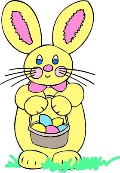 Informasjon: Klokke: Det er flere i klassen som ikke er sikker på klokka. Jeg ber om at dere øver på dette hjemme også. Viktig at alle kan den analoge klokka.Tirsdag: Påsketur. Vi sykler på tur. Vi lager bålTorsdag: Vi skal lage litt godt og spise og ha avslutning for Sondre. Han begynner på Volden skole i Verdal.Ingen gym denne uke,da vi skal på tur på tirsdag.Fravær: Må meldes før kl. 7.45Skolemelk: bestilles på skolemelk.noannvor.fjerstad@inderoy.kommune.no    Tlf skole:74124160 Tlf mob:  40891240lars.johansen@inderoy.kommune.noUkeplan 5.klasse   Uke 15 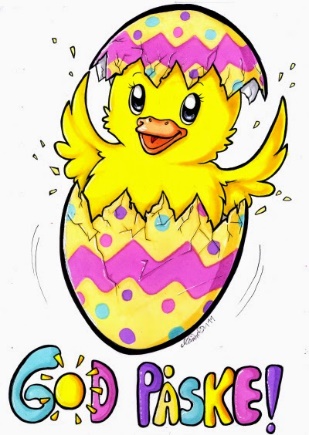 Ukeplan 5.klasse   Uke 15 Ukeplan 5.klasse   Uke 15 Ukeplan 5.klasse   Uke 15 Ukeplan 5.klasse   Uke 15 Tema:  Hva er surt og hva er basisk? Sure og basiske løsninger.Tema:  Hva er surt og hva er basisk? Sure og basiske løsninger.Tema:  Hva er surt og hva er basisk? Sure og basiske løsninger.Tema:  Hva er surt og hva er basisk? Sure og basiske løsninger.Tema:  Hva er surt og hva er basisk? Sure og basiske løsninger.Mål for uka:Norsk: Jeg skal kunne lage et strukturert tankekart Matte: Jeg skal kunne gjøre om fra dl, l og clEngelsk: Jeg kan finne adjektiv i en tekst. Jeg kan en del påskeord på engelsk.Mål for uka:Norsk: Jeg skal kunne lage et strukturert tankekart Matte: Jeg skal kunne gjøre om fra dl, l og clEngelsk: Jeg kan finne adjektiv i en tekst. Jeg kan en del påskeord på engelsk.Mål for uka:Norsk: Jeg skal kunne lage et strukturert tankekart Matte: Jeg skal kunne gjøre om fra dl, l og clEngelsk: Jeg kan finne adjektiv i en tekst. Jeg kan en del påskeord på engelsk.Mål for uka:Norsk: Jeg skal kunne lage et strukturert tankekart Matte: Jeg skal kunne gjøre om fra dl, l og clEngelsk: Jeg kan finne adjektiv i en tekst. Jeg kan en del påskeord på engelsk.Mål for uka:Norsk: Jeg skal kunne lage et strukturert tankekart Matte: Jeg skal kunne gjøre om fra dl, l og clEngelsk: Jeg kan finne adjektiv i en tekst. Jeg kan en del påskeord på engelsk.Mandag 8.aprTirsdag  9.aprOnsdag 10.aprTorsdag 11.aprFredag 12.aprMatte-multiplikasjonMorgensamlingEngelskCasino med 7.klasse kl 9.00MorgentrimMatte- liter og desiliterMorgentrimNaturfag-forsøk med eggRullaFriminutt 9.45.10.10Friminutt 9.45-10.10Friminutt 9.45-10.10Friminutt  9.45-10.10Friminutt 9.45.10.10EngelskNaturfagFørpåsketur med bål. Vi sykler til GjørvsjøenBesøk av skolestarterne fra barnehagen.NaturfagRullaFriminutt12.00.12.30Friminutt 12.00-12.30Friminutt 12.00-12.30Friminutt  12.00-12.30Friminutt  12.00-12.30KuHå-sløyd  Norsk- LeseforståelseAvslutning for SondreVi lager noe godt å spiseGul fest-ta på noe gultFagTil TirsdagTil OnsdagTil TorsdagTil FredagMatteGrunnbok s 49Grunnbok s. 60Grunnbok s 61NorskLes»Påske i Bakkebygrenda»Svar på oppgavene «Hodebry med fyrstikker» Prøv hjemmeLes forsøket om «Egg i flaske» EngelskTextbook: Les s. 97 høyt for en voksen og oversett.Workbook: Oppgave 137Textbook: Les s. 98 høyt for en voksen og oversett.Workbook: Oppgåve 138 s. 75Øv på ukas gloser og lag setninger der du bruker glosene.Samf.fag/Nami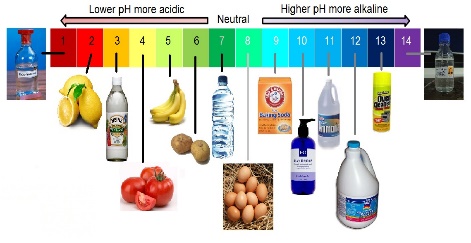 Lesetekst på ark med spørsmål.Lesetekst på ark med spørsmål.AnnetEngelsk gloser: easter-påske     curls-krøller     often-ofte    celebrate-feire                           face-ansikt        mud-søle          tall-høyEngelsk gloser: easter-påske     curls-krøller     often-ofte    celebrate-feire                           face-ansikt        mud-søle          tall-høyEngelsk gloser: easter-påske     curls-krøller     often-ofte    celebrate-feire                           face-ansikt        mud-søle          tall-høyEngelsk gloser: easter-påske     curls-krøller     often-ofte    celebrate-feire                           face-ansikt        mud-søle          tall-høyEngelsk gloser: easter-påske     curls-krøller     often-ofte    celebrate-feire                           face-ansikt        mud-søle          tall-høy